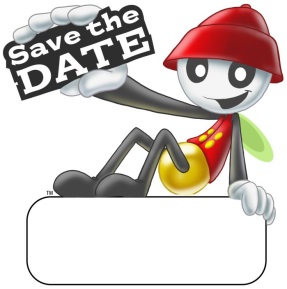 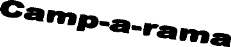 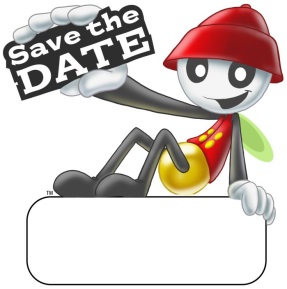 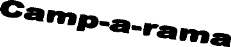 JUNE 8, 20249:00 AM to 3:15 PMMenchville Baptist Church248 Menchville RoadNewport News, VA 23602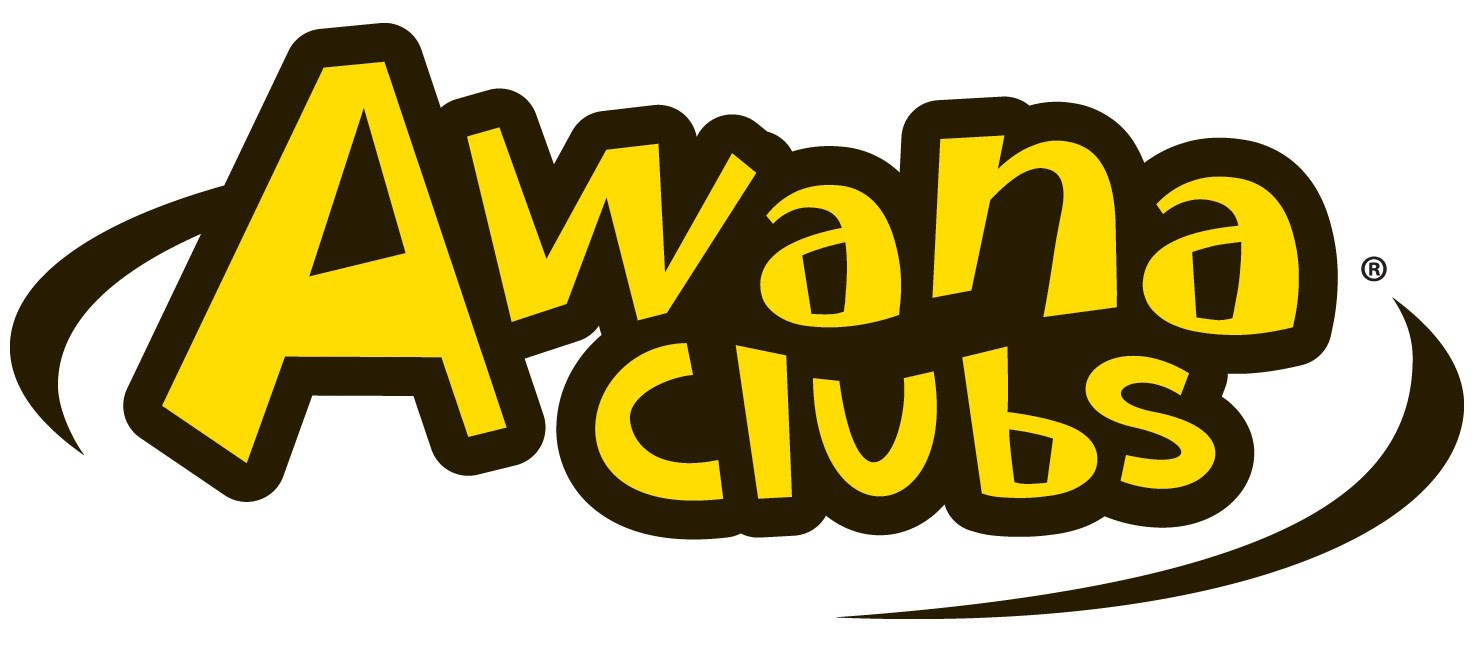 www.eva-bg-games-n-camp.org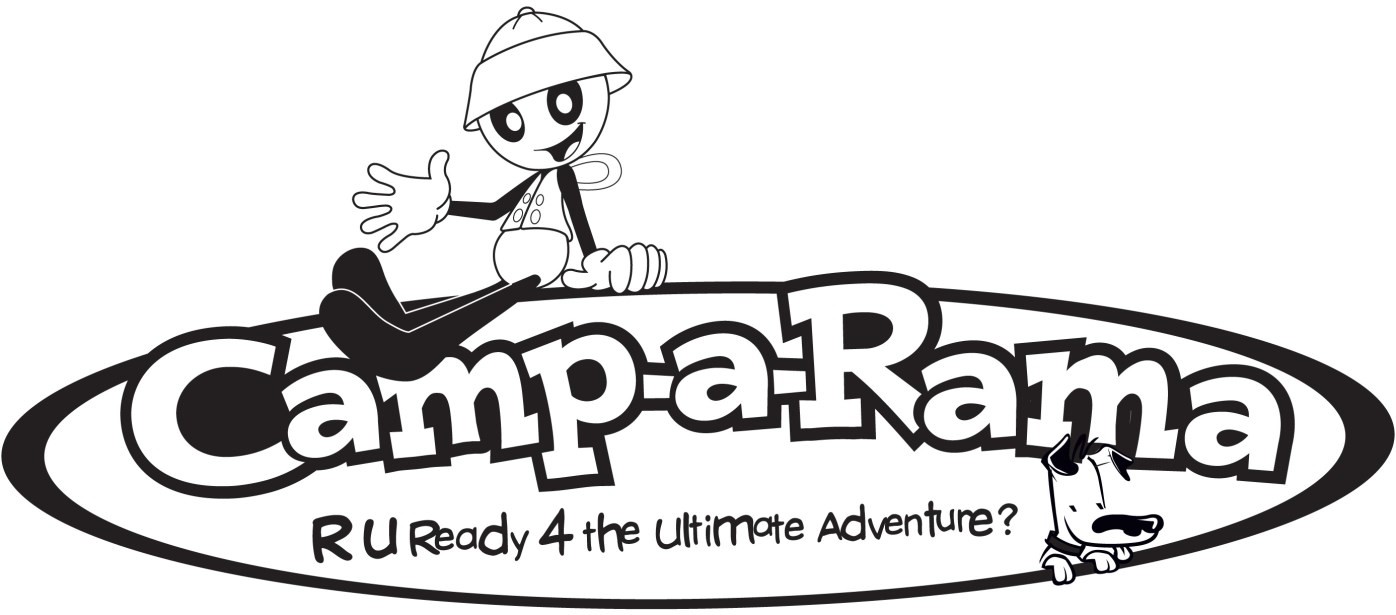 Sparks Camp-A-Rama is a special day for 2nd grade Sparkies who have completed 3 years of work in their Sparks handbooks & have earned their Sparky Plaque. The recitation of at least 150 Bible verses is a greataccomplishment for 2nd graders and this day is designed to reward them for this achievement. It is a day of celebration &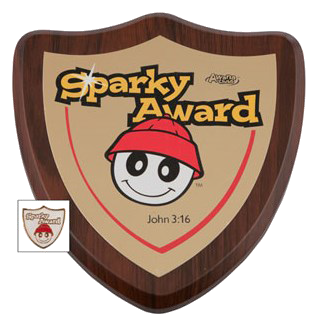 graduation from Sparks into T&T. This opportunity only comes once for these students. Join us in this fun-filled day for Sparkies & parents alike!Games, food, singing, prizes, T-shirts, & goody bags full of gifts await you & your children!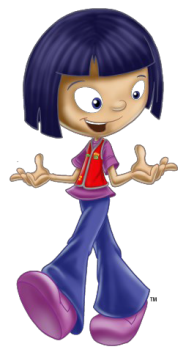 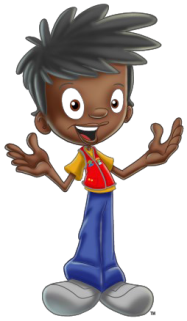 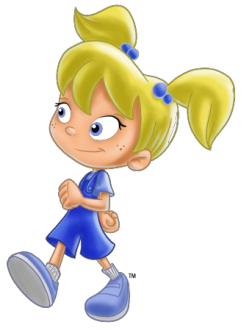 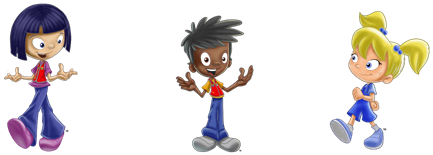  One adult must be present for every 1 to 5 clubbers.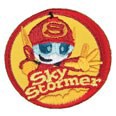 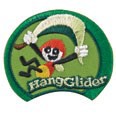 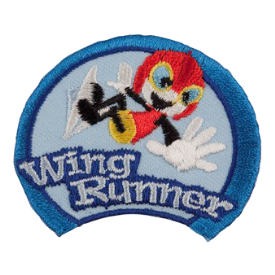 Adults must accompany their Sparkies the entire day.The $30.00 non-refundable registration fee for each Sparky and each adult attending camp must accompany the online registration.Registration Form can be found on the				 www.eva-bq-games-n-camp.org website.A Parental Release Form must be brought for each Clubber. (Download this form at www.eva-bq-games-n-camp.org website.)Registration deadline is June 1, 2024..T-shirt, snack, lunch and camp souvenir goodie bag are included in the registration fee for both Sparky & Adult.Be sure to wear your biggest & best smiles!!!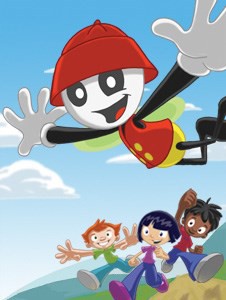 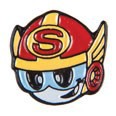 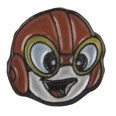 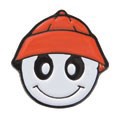 2nd grade Sparky Plaque Award Achievers in current club year.$30 per personClubbers should wear play clothes, and be dressed for outdoor and inside activities.Camp-a-Rama will be held rain or shine.(Pray for shine!)Visit the Awana Eastern Virginia web site:www.eva-bq-games-n-camp.orgor contact Thom Carbaugh at (757) 875-5525 or cmdrthom@verizon.net